KANSAS ASSOCIATION FOR FAMILY AND COMMUNITY EDUCATIONKAFCE SCHOLARSHIP GUIDELINES AND CONDITIONSNAME: Kansas Association for Family and Community Education Scholarship. PURPOSE:  The KAFCE Scholarship is provided to give financial assistance to students presently attending or planning to attend a 2-year or 4-year Kansas College or University majoring in Family and Consumer Sciences, a field related to family issues, or Allied Health field such as Physical Therapy, Family Counseling, Nursing, Medical.DONORS:  Funds for this scholarship are provided through voluntary contributions of members of Kansas FCE.AMOUNTS: The amount and number of scholarships will be determined annually by the KAFCE Board.PROCEDURE: Deadline is June 1. Complete KAFCE Scholarship Application form and send to KAFCE President, Nancy Kernick, 628 South Santa Fe, Chanute, Kansas 66720-2449,620-431-1353- nancyavon78@gmail.comELIGIBILITY:  A.  Be willing to submit verification of enrollment in Family and Consumer Science field or related family issues field. B.  Clearly indicate financial need.C.  Be enrolled in a minimum of 12 hours per semester.D.  Be a resident of Kansas.E.  The recipient of the scholarship must furnish the KAFCE President with proof of enrollment.  Send information about where the scholarship funds are to be sent at the college or university you are attending, including the name of the College or University contact person, his/ her address, and your student ID number.  At that time, half the scholarship will be sent to the school and applied directly to your account.  After the successful completion of first semester and proof of second semester enrollment is sent to the KAFCE President (address above), the remaining half of the scholarship will be applied directly to your account.SEND THE FOLLOWING INFORMATION TO KAFCE STATE PRESIDENTNO LATER THAN JUNE 1, of the current year. COMPLETED AND SIGNED APPLICATION FORM – INFORMATION LETTER – separate sheet indicating the following:Need for financial assistance to further your educationIndicate your academic goalsWhy you merit this scholarshipTRANSCRIPT – a copy must accompany this applicationLETTERS OF REFERENCE –Please enclose letters of reference from 3 persons.COPIES OF TRANSCRIPTS AND LETTERS OF RECOMMENDATION MUST BE ATTACHED FOR CONSIDERATION OF THIS APPLICATION.I understand that if I am the recipient of the KAFCE Scholarship, all application materials and supporting information becomes the property of KAFCE, and KAFCE shall have discretionary authority in all matters pertaining to the grant.I certify that the information given in this application is complete and accurate to the best of my knowledge, and I will notify KAFCE immediately if there are any changes.Signature of Applicant_____________________________________________Date____________________KANSAS ASSOCIATION FOR FAMILY AND COMMUNITY EDUCATIONName_____________________________________________________________________                 (First)                                             (Middle)                           (Last)Address___________________________________________________________________Telephone (______) _____________________County______________________________Social Security Number _______________________Date of Birth _____________________High School Attended __________________________________Year Graduated_________Grade Point average ____________________(Attach transcript)Parents Names_____________________________________________________________Father’s Occupation__________________________________________________________

Mother’s Occupation_________________________________________________________
OTHER FAMILY MEMBERS RECEIVING FINANCIAL SUPPORT FROM PARENTS:Name of college or university you plan to attend______________________________________When do you plan to attend?_____________________________________________________
If currently in college, name of college or university you attend___________________________Number of years completed ________Grade point average _____________ (Attach Transcript) List other scholarships/grants received:________________________________________________________________________________________________________________________________________________________________________________________________________________________________________________________________________________________________________________Signature of Applicant_____________________________________________Date____________________Revised 2020KANSAS ASSOCIATION FOR FAMILY AND COMMUNITY EDUCATIONJOANN NEWBY ADULT EDUCATION GRANT GUIDELINESNAME:  Kansas Association for Family and Community Education Joann Newby Adult Education Grant.PURPOSE:  The Joann Newby Adult Education Grant is provided for financial assistance to a recipient wishing to “re-enter” the labor force; enable the recipient to move to a higher-level job in present field; or to a job in a more highly skilled field.DONORS:  Funds for this grant are provided through voluntary contributions of members of Kansas FCE.  AMOUNT:  The amount of the grant shall be determined by the KAFCE Board.PROCDEURE:  Deadline is June 1. Complete KAFCE Joann Newby Adult Education Grant Application form and send to KAFCE President, Nancy Kernick, 628 South Santa Fe, Chanute, Ks. 66720-2449, 620-431-1353- nancyavon78@gmail.com     ELIGIBILITY:A.  Applicant must clearly indicate the specific education necessary for re-entry into the labor force and /or degree to which it will enable applicant to move to a higher-level job in present field or to a job in a more highly skilled field.B.  There shall be no age limitC.  Applicant must clearly indicate need of financial aid to obtain the necessary education training described in item A.D.  Applicant must enroll for a minimum of nine (9) hours in an accredited 2- or 4-year Kansas College or be enrolled as a full-time student in a Kansas Vocational program.E.  The recipient of the Grant must furnish the KAFCE President with proof of enrollment. Send information about where the grant funds are to be sent at the school you are attending, including the name of the school contact person, his/her address, and your student ID number.  At that time, half the grant monies will be sent to the school and applied directly to your account.  After the successful completion of first semester, and proof of second semester enrollment is sent to the KAFCE President (address above), the remaining half of the grant will be applied directly to your account. F.   Applicant should be a resident of Kansas.SEND THE FOLLOWING INFORMATION TO KAFCE STATE PRESIDENTNO LATER THAN JUNE 1, of the current year.COMPLETED AND SIGNED APPLICATION FORM – INFORMATION LETTER – separate sheet indicating the following-How you plan to use your updated skills in your chosen career-Why you need financial assistance to obtain this additional educational trainingTRANSCRIPT – A copy must accompany this grant application.LETTERS OF REFERENCE – Please enclose letters of reference from 3 persons      COPIES OF TRANSCRIPTS AND LETTER OF RECOMMENDATION MUST BE ATTACHED FOR CONSIDERATION OF THIS APPLICATION.I understand that if I am the recipient of the KAFCE Joann Newby Adult Education Grant, all application materials and supporting information becomes the property of KAFCE, and KAFCE shall have discretionary authority in all matters pertaining to the grant.I certify that the information given in this application is complete and accurate to the best of my knowledge, and I will notify KAFCE immediately if there are any changes.Signature of Applicant___________________________________Date___________________ Revised 2020                                                                                                                               KANSAS ASSOCIATION FOR FAMILY AND COMMUNITY EDUCATIONName_____________________________________________________________________          	(First)                                     (Middle)                      	(Last)            (Spouse Name)Telephone_____________________Address_____________________________________Date of Birth ____________________Social Security Number ______________________Marital Status___Single_____Married____Seperated______Divorced_____Widowed______Number of Dependents ______Give ages of Children if any:Occupation Experience:Education Experience:Field(s) of Study ____________________________________________________________Have you ever received a scholarship or fellowship?  _______If so, give source, amount, where and dates_________________________________________ Further Education Plans: What is your proposed field of study? _________________________What specific certification or degree do you hope to attain?____________________________How many hours do you plan to enroll in?__________________________________________What school do you plan to enroll in? _____________________________________________						(School)                                             (Address)Approximate date of entry __________________________Completion____________________Signature of Applicant___________________________________Date___________________Revised 2020                                                                                                                                                                       http://cwcusa.org This memorial scholarship of $500 is offered for the purpose of fostering educational development of women.Applicant’s Name	Present Address	City, Street, Zip	Phone _________________________________      Age	Marital Status ___________________________      Dependents	Occupation or business of parent(s) if single	Your occupation	Spouse’s occupation	What will be the source of your funds? i.e.:  Family income, scholarships, grants, Pell grant, savings, parents or other ________________________________________________________              How much is available _______________________________________________  	Have you received this scholarship before? _______________Yes ________________NoSignature of Applicant_________________________________________ Date completed____________RUTH B. SAYRE SCHOLARSHIPEDUCATIONAL INSTITUTION IN WHICH ENROLLMENT IS DESIREDInstitution's Name 	Institution's COMPLETE Mailing Address	Course of Study	Degree Sought 	Expected Date of Completion 	Amount of Tuition/Fees per Semester $ 	Amount of Other Fees per Semester $ 	Date Payment MUST be made? 	Have you been admitted? 	Signature of Applicant_________________________________________ Date completed____________Should I be selected as winner of the Ruth B. Sayre Scholarship, I grant the Country Women’s Council USA the right to use, publish, and copyright (including audio, moving image, or photograph) for educational programs and publications, web sites, and promotion of Country Women’s Council.   Print name of Parent or Guardian ______________________________________________Parent or Guardian must sign if subject is under age 18  _______________________________ Please Place a Photo HereUsing Rubber CementSCHOLARSHIP MONEY SHALL BE SENT TO THE EDUCATIONAL INSTITUTION ON OR ABOUT AUGUST 1stAPPLICANTS SHALL BE NOTIFIEDSEND ALL INFORMATION TO KAFCE STATE PRESIDENT, Nancy Kernick, 628 South Santa Fe, Chanute, Kansas 66720.  The KAFCE STATE PRESIDENT WILL SEND COMPLETED APPLICATION WITH ATTACHMENTS BY MARCH 1 TO ACWW/CWC State Society President/Chairman. RUTH B. SAYRE Scholarship applications shall be POSTMARKED TO CWC VICE CHAIRMAN BY APRIL 1.Sponsoring State ACWW/CWC Society_______________________________________________________Signature of State ACWW/CWC Society President/Chairman____________________________________________Address________________________________________ Date____________________________________^^^^^^^^^^^^^^^^^^^^^^^^^^^^^^^^^^^^^^^^^^^^^^^^^^^^^^^^^^^^^^^^^^^^^^^^^^^^^^^^^^^^^^^^^^^^^^^^^^^^^^^^^^^^^^Ruth B. Sayre Scholarship information:The Ruth B. Sayre Scholarship guidelines and application form is available to print from the CWC web site: www.cwcusa.org. It also is available from CWC society presidents.  The application must be complete, with all necessary attachments, following the rules listed. SEND ALL INFORMATION TO KAFCE STATE PRESIDENT, Nancy Kernick, 628 South Santa Fe, Chanute, Kansas 66720.   It must be sent to the society president/chairman from your state, for her signature, by March 1.   The CWC society president or chairman for each state is listed on the website. After the state societies sign the applications, they are to send to: Joan McEachern, 137 Riverside Drive, Yorkville, IL 60560. The winners will be listed on the web site after June 1st.^^^^^^^^^^^^^^^^^^
For any donations to the Fund the form below can be used.
 
SEND ALL INFORMATION TO KAFCE STATE PRESIDENT, Nancy Kernick, 628 South Santa Fe, Chanute, Kansas 66720. The State President will send to Scholarship Fund c/o Javonna Earsom, 1126 W. Broadway Ave., Sulphur, OK 73086.I would like to make a donation to the Ruth B. Sayre Scholarship Fund.  Enclosed is my check made out to Ruth B. Sayre Scholarship Fund, In Memory of: _____________________________ Next of Kin: ______________________________ Address: __________________________________________________________________________
In Honor of: _______________________________________________________________________
Address: __________________________________________________________________________
Donated By: (name) _______________________________________________________________
Address: ________________________________________________________________________ 
CWC Society:____________________________________________________________________NameRelationshipAgeIn College –Yes or NoNameRelationshipAgeName and Address of EmployerType of EmploymentDatesHigh Schools             DatesColleges                    DatesOther                           Dates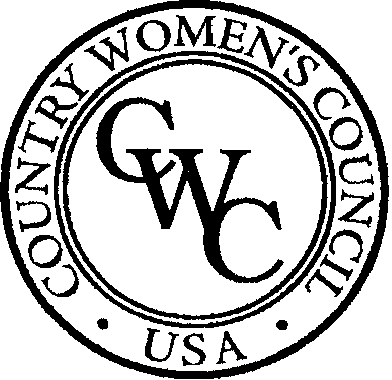 RUTH B. SAYRE SCHOLARSHIP